PRIPRAVILA SEM VAM 5 GIBALNIH VAJ:Poskusi se z rokami dotakniti oblakov.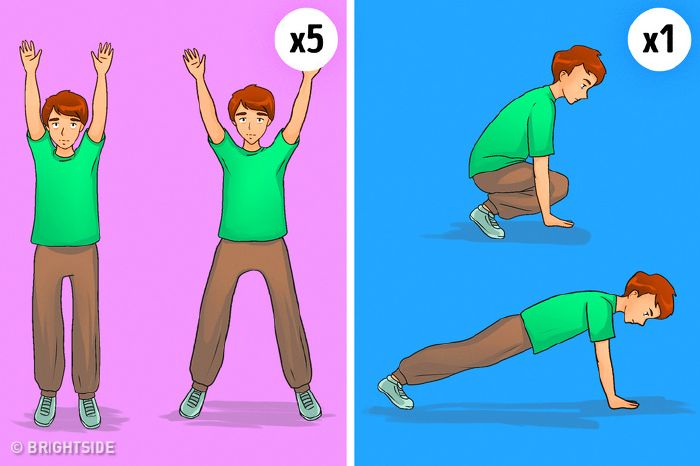 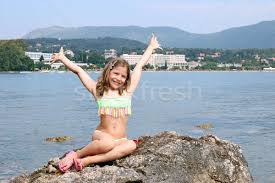 Trikrat naredi preval. / Kotali po preprogi na levo, na desno stran.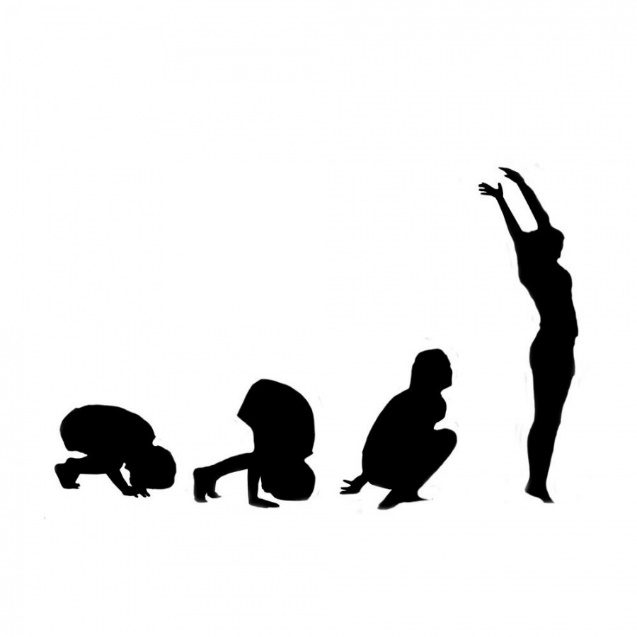 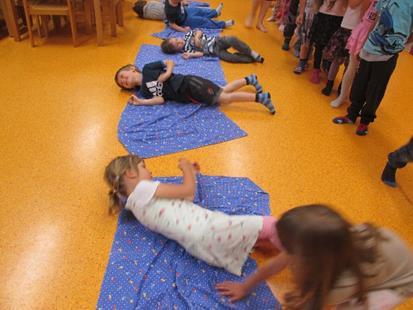 10x poskoči kot zajček.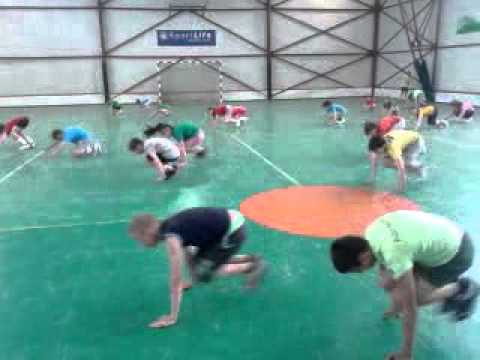 Stoj na levi eni nogi in štej do 5. / Sprehodi vsaj 5 metrov.1-2-3-4-5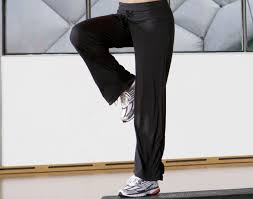 Steci do najbližjih vrat in nazaj.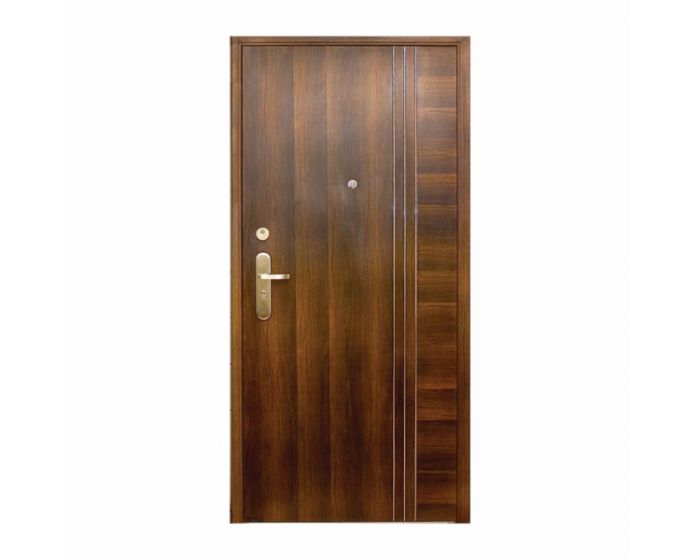 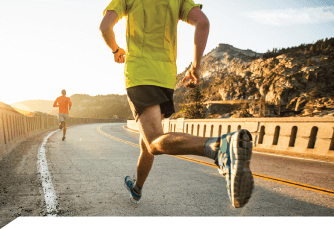 VKLOPI GLASBO NA NASLEDNJI POVEZAVI:https://www.youtube.com/watch?v=WUXEeAXywCY
IN S POMOČJO SLIK IZVEDI ELEMENTE JOGE.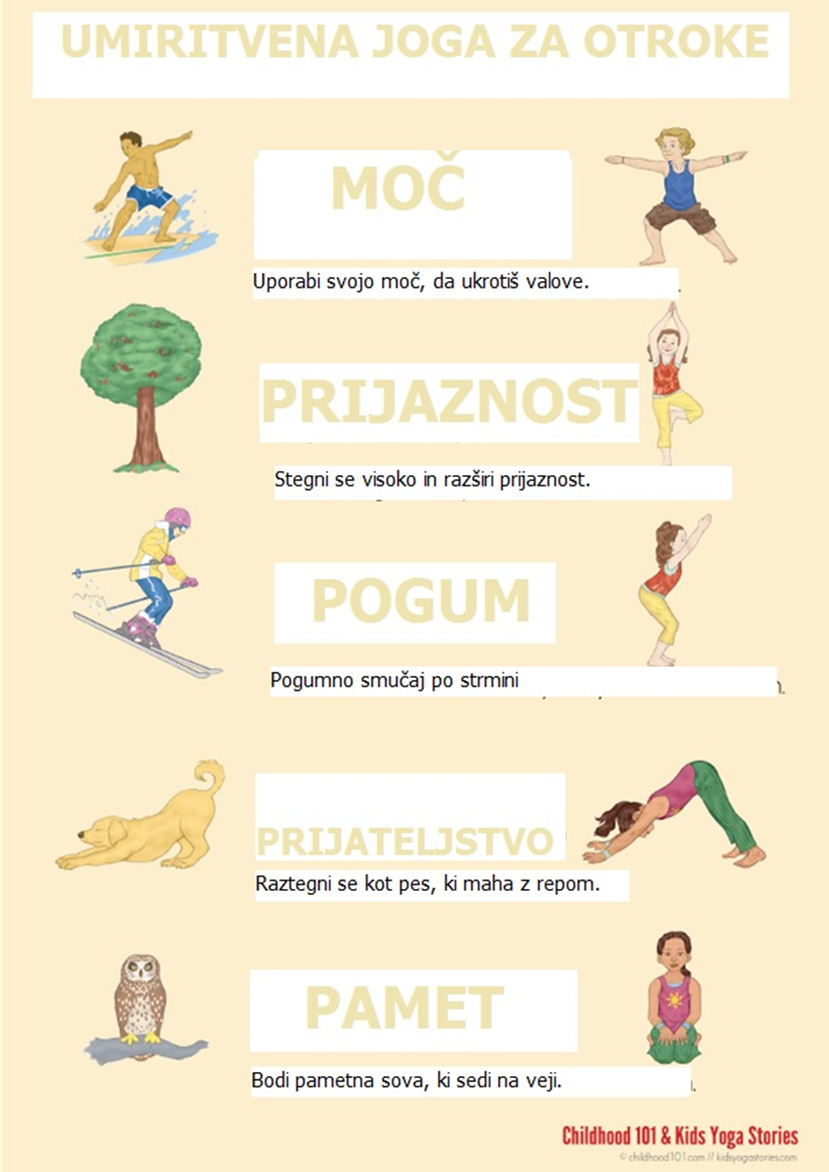 A MORDA POZNAŠ YUVIJA?ČE NE, ZDAJ IMAŠ ČAS, DA MU POMAGAŠ NAJTI SKITI ZAKLAD:https://www.youtube.com/watch?v=UgRENY-okaM&t=1026s